Управляющая компания  ООО «Жилкомсервис №2 Калининского района»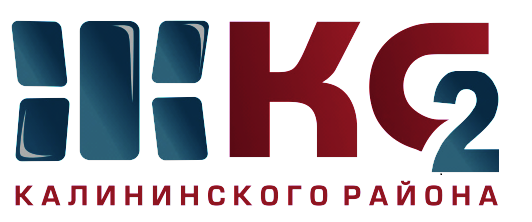 Проведение текущего ремонта общего имущества МКД по ООО "Жилкомсервис № 2  Калининского района"Проведение текущего ремонта общего имущества МКД по ООО "Жилкомсервис № 2  Калининского района"Проведение текущего ремонта общего имущества МКД по ООО "Жилкомсервис № 2  Калининского района"Проведение текущего ремонта общего имущества МКД по ООО "Жилкомсервис № 2  Калининского района"Проведение текущего ремонта общего имущества МКД по ООО "Жилкомсервис № 2  Калининского района"Проведение текущего ремонта общего имущества МКД по ООО "Жилкомсервис № 2  Калининского района"Проведение текущего ремонта общего имущества МКД по ООО "Жилкомсервис № 2  Калининского района"Проведение текущего ремонта общего имущества МКД по ООО "Жилкомсервис № 2  Калининского района"Проведение текущего ремонта общего имущества МКД по ООО "Жилкомсервис № 2  Калининского района"Проведение текущего ремонта общего имущества МКД по ООО "Жилкомсервис № 2  Калининского района"за период с 20.07.2020 по 24.07.2020за период с 20.07.2020 по 24.07.2020за период с 20.07.2020 по 24.07.2020за период с 20.07.2020 по 24.07.2020за период с 20.07.2020 по 24.07.2020за период с 20.07.2020 по 24.07.2020за период с 20.07.2020 по 24.07.2020за период с 20.07.2020 по 24.07.2020за период с 20.07.2020 по 24.07.2020за период с 20.07.2020 по 24.07.2020Адреса, где проводится текущий ремонтАдреса, где проводится текущий ремонтАдреса, где проводится текущий ремонтАдреса, где проводится текущий ремонтАдреса, где проводится текущий ремонтАдреса, где проводится текущий ремонтАдреса, где проводится текущий ремонтАдреса, где проводится текущий ремонтАдреса, где проводится текущий ремонтАдреса, где проводится текущий ремонткосметический ремонт лестничных клетокосмотр и ремонт фасадовобеспечение нормативного ТВРгерметизация стыков стеновых панелейремонт крышликвидация следов протечекустановка энергосберегающих технологийремонт квартир ветеранам ВОВ, инвалидов, малоимущих гражданпроверка внутриквартирного оборудованияУправляющая компания, ответственная за выполнении работ12345678910А. Байкова, д. 13 корп. 2 косметический ремонт в парадных (в работе)Ремонт фасада, балконов- Гражданский пр., д. 80 корп.1 - в работеустройство дополнительных слуховых окон и флюгарок на кровле Хлопина ул.д.3А. Байкова, д. 5 корп. 2Гражданский пр.д.15 к 2 - ремонт мягкой кровлиНепокоренных пр. , д. 48Установка энергосберегающих светильников Северный пр., д. 77 корп. 3Вавиловых ул.д.3 корп.1, Вавиловых ул.д.7 корп.2, Вавиловых ул.д.7 корп.3ООО "Жилкомсервис №2"А. Байкова, д. 13 корп. 2 косметический ремонт в парадных (в работе)Ремонт фасада, балконов- Гражданский пр., д. 80 корп.1 - в работеустройство дополнительных слуховых окон и флюгарок на кровле Хлопина ул.д.3А. Байкова, д. 11 корп. 3Гражданский пр.д.15 к 4 - ремонт мягкой кровлиНепокоренных пр. , д. 48Установка энергосберегающих светильников Северный пр., д. 77 корп. 3Вавиловых ул.д.3 корп.1, Вавиловых ул.д.7 корп.2, Вавиловых ул.д.7 корп.3ООО "Жилкомсервис №2"С. Ковалевской, д. 10- косметический ремонт в парадных (выполнен)Ликвидация граффити -  Фаворского, д. 14 , Гражданский пр.д.31 корп. 1, Науки пр.д. 8 корп.1устройство дополнительных слуховых окон и флюгарок на кровле Хлопина ул.д.3А. Байкова, д. 13 корп. 1Верности ул., д. 14 к. 1 - ремонт мягкой кровлиГражданский пр., д. 94 корп. 2 кв. 128Восстановление изоляции трубопроводов ГВС, ЦО в подвальных помещениях - Вавиловых ул.д.3 корп.1, д.5 корп.1, д.9 корп.1, Науки пр., д. 8 корп.1Вавиловых ул.д.3 корп.1, Вавиловых ул.д.7 корп.2, Вавиловых ул.д.7 корп.3ООО "Жилкомсервис №2"С. Ковалевской, д. 10- косметический ремонт в парадных (выполнен)Ликвидация граффити -  Фаворского, д. 14 , Гражданский пр.д.31 корп. 1, Науки пр.д. 8 корп.1устройство дополнительных слуховых окон и флюгарок на кровле Хлопина ул.д.3А. Байкова, д. 13 корп. 1Верности ул., д. 14 к. 1 - ремонт мягкой кровлиГражданский пр., д. 94 корп. 2 кв. 128Восстановление изоляции трубопроводов ГВС, ЦО в подвальных помещениях - Вавиловых ул.д.3 корп.1, д.5 корп.1, д.9 корп.1, Науки пр., д. 8 корп.1Вавиловых ул.д.3 корп.1, Вавиловых ул.д.7 корп.2, Вавиловых ул.д.7 корп.3ООО "Жилкомсервис №2"